Постановление Правительства РФ от 31 декабря 2009 г. N 1194 "О стимулировании приобретения новых автотранспортных средств взамен вышедших из эксплуатации и сдаваемых на утилизацию, а также по созданию в Российской Федерации системы сбора и утилизации вышедших из эксплуатации автотранспортных средств" (с изменениями и дополнениями)Постановление Правительства РФ от 31 декабря 2009 г. N 1194 "О стимулировании приобретения новых автотранспортных средств взамен вышедших из эксплуатации и сдаваемых на утилизацию, а также по созданию в Российской Федерации системы сбора и утилизации вышедших из эксплуатации автотранспортных средств" (с изменениями и дополнениями) Правила предоставления за счет средств федерального бюджета субсидий на возмещение потерь в доходах торговых организаций при продаже новых автотранспортных средств российского производства со скидкой физическим лицам, сдавшим вышедшее из эксплуатации автотранспортное средство на утилизацию 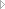 Критерии отбора моделей и производителей новых автотранспортных средств российского производства, полная масса которых не превышает 3,5 тонны, продаваемых со скидкой в рамках эксперимента по стимулированию приобретения новых автотранспортных средств взамен вышедших из эксплуатации и сдаваемых на утилизацию автотранспортных средств Постановление Правительства РФ от 31 декабря 2009 г. N 1194
"О стимулировании приобретения новых автотранспортных средств взамен вышедших из эксплуатации и сдаваемых на утилизацию, а также по созданию в Российской Федерации системы сбора и утилизации вышедших из эксплуатации автотранспортных средств"С изменениями и дополнениями от:12 августа, 11, 28 декабря 2010 г., 26 апреля 2012 г.В целях повышения безопасности дорожного движения и стабилизации экологической ситуации Правительство Российской Федерации постановляет:Информация об изменениях:Постановлением Правительства РФ от 11 декабря 2010 г. N 1014 в пункт 1 настоящего постановления внесены измененияСм текст пункта в предыдущей редакции1. Направить бюджетные ассигнования, предусмотренные в 2010 году частью 5 статьи 24 Федерального закона "О федеральном бюджете на 2010 год и на плановый период 2011 и 2012 годов" на реализацию дополнительных мер по поддержке отраслей экономики Российской Федерации, рынка труда и отраслей социальной сферы, а также по социальному обеспечению населения:в размере 100000 тыс. рублей на организацию проведения эксперимента по стимулированию приобретения новых автотранспортных средств, полная масса которых не превышает 3,5 тонны, взамен вышедших из эксплуатации и сдаваемых на утилизацию автотранспортных средств, полная масса которых не превышает 3,5 тонны и возраст которых составляет более 10 лет, а также по созданию в Российской Федерации системы сбора и утилизации вышедших из эксплуатации автотранспортных средств;в размере 6600000 тыс. рублей на предоставление субсидий на возмещение потерь в доходах торговых организаций при продаже новых автотранспортных средств российского производства, полная масса которых не превышает 3,5 тонны, со скидкой в размере 50 тыс. рублей физическим лицам, сдавшим на утилизацию в рамках указанного эксперимента вышедшее из эксплуатации автотранспортное средство, полная масса которого не превышает 3,5 тонны и возраст которого составляет более 10 лет;в размере 150000 тыс. рублей на предоставление субсидий на возмещение затрат торговых организаций, возникших при перевозке на пункты утилизации вышедших из эксплуатации автотранспортных средств, полная масса которых не превышает 3,5 тонны и возраст которых составляет более 10 лет.2. Утратил силу.Информация об изменениях:См. текст пункта 23. Утвердить прилагаемые:Правила предоставления за счет средств федерального бюджета субсидий на возмещение потерь в доходах торговых организаций при продаже новых автотранспортных средств российского производства со скидкой физическим лицам, сдавшим вышедшее из эксплуатации автотранспортное средство на утилизацию;критерии отбора моделей и производителей новых автотранспортных средств российского производства, полная масса которых не превышает 3,5 тонны, продаваемых со скидкой физическим лицам, сдавшим вышедшее из эксплуатации автотранспортное средство на утилизацию.4. Министерству промышленности и торговли Российской Федерации:а) обеспечить реализацию эксперимента в соответствии с пунктом 1 настоящего постановления;б) совместно с Министерством экономического развития Российской Федерации, Министерством финансов Российской Федерации, Министерством транспорта Российской Федерации и Федеральной службой по тарифам подготовить и внести в Правительство Российской Федерации проект акта Правительства Российской Федерации, определяющий правила предоставления из федерального бюджета субсидий на возмещение затрат торговых организаций, возникших при перевозке вышедших из эксплуатации автотранспортных средств на пункты утилизации;в) в месячный срок разработать и утвердить:порядок проведения указанного эксперимента, включающего требования к пунктам утилизации, а также условия их участия в проведении эксперимента, предусмотренного пунктом 1 настоящего постановления;перечень моделей и производителей новых автотранспортных средств российского производства, подлежащих продаже со скидкой в рамках указанного эксперимента, исходя из критериев, утвержденных настоящим постановлением;форму и требования к свидетельству об утилизации вышедшего из эксплуатации транспортного средства;требования к вышедшим из эксплуатации автотранспортным средствам, сдаваемым на утилизацию;г) до 1 сентября 2010 г. разработать и внести в установленном порядке в Правительство Российской Федерации проект концепции создания в Российской Федерации системы сбора и утилизации вышедших из эксплуатации автотранспортных средств.5. Настоящее постановление вступает в силу с 1 января 2010 г.Москва31 декабря 2009 г.N 1194Правила
предоставления за счет средств федерального бюджета субсидий на возмещение потерь в доходах торговых организаций при продаже новых автотранспортных средств российского производства со скидкой физическим лицам, сдавшим вышедшее из эксплуатации автотранспортное средство на утилизацию
(утв. постановлением Правительства РФ от 31 декабря 2009 г. N 1194)1. Настоящие Правила устанавливают порядок и условия предоставления за счет средств федерального бюджета субсидий на возмещение потерь в доходах торговых организаций при продаже новых автотранспортных средств российского производства, полная масса которых не превышает 3,5 тонны, со скидкой в размере 50 тыс. рублей физическим лицам, сдавшим на утилизацию в 2010 - 2011 годах вышедшее из эксплуатации автотранспортное средство, полная масса которого не превышает 3,5 тонны и возраст которого составляет более 10 лет (далее соответственно - субсидии, новое автотранспортное средство, вышедшее из эксплуатации автотранспортное средство).2. Субсидии предоставляются торговым организациям ежеквартально в пределах бюджетных ассигнований и лимитов бюджетных обязательств, утвержденных в установленном порядке Министерству промышленности и торговли Российской Федерации на цели, указанные в пункте 1 настоящих Правил.3. Размер субсидии рассчитывается исходя из суммы скидок, предоставленных при продаже новых автотранспортных средств за отчетный период.4. Субсидии предоставляются российским торговым организациям, осуществляющим продажу новых автотранспортных средств на основании договоров с производителями новых автотранспортных средств, указанными в перечне, утвержденном Министерством промышленности и торговли Российской Федерации, или с уполномоченными ими юридическими лицами.5. Субсидии предоставляются российским торговым организациям при соблюдении следующих условий:а) проданное новое автотранспортное средство ранее не находилось на регистрационном учете в соответствии с законодательством Российской Федерации и его полная масса не превышает 3,5 тонны;б) цена проданного нового автотранспортного средства не превышает рекомендованную производителем розничную цену реализации, действующую на момент продажи;в) модель и производитель проданного нового автотранспортного средства соответствуют перечню, утвержденному Министерством промышленности и торговли Российской Федерации;г) полная масса вышедшего из эксплуатации автотранспортного средства не превышает 3,5 тонны и его возраст составляет более 10 лет;д) вышедшее из эксплуатации автотранспортное средство сдано на утилизацию в пункт утилизации, который отвечает требованиям, предусмотренным в порядке проведения эксперимента, утвержденном Министерством промышленности и торговли Российской Федерации;е) вышедшее из эксплуатации автотранспортное средство соответствует требованиям, установленным Министерством промышленности и торговли Российской Федерации;ж) физическое лицо являлось собственником вышедшего из эксплуатации и сдаваемого на утилизацию автотранспортного средства не менее одного года.6. Для получения субсидии торговая организация ежеквартально, не позднее 10-го числа месяца, следующего за отчетным кварталом, представляет в Министерство промышленности и торговли Российской Федерации заявление о предоставлении субсидии в произвольной форме с приложением следующих документов:а) отчет о новых автотранспортных средствах, проданных торговой организацией, по форме согласно приложению;б) свидетельства об утилизации вышедших из эксплуатации автотранспортных средств, оформленные в порядке и по форме, которые утверждены Министерством промышленности и торговли Российской Федерации;в) заверенные торговой организацией копии договоров купли-продажи новых автотранспортных средств и актов их приема-передачи;г) документы, подтверждающие соответствие торговой организации требованиям, установленным пунктом 4 настоящих Правил;д) нотариально заверенные копии учредительных документов торговой организации, включая свидетельство о постановке на налоговый учет в соответствии с законодательством Российской Федерации.7. Основанием для отказа торговой организации в предоставлении субсидии является несоответствие представленных документов требованиям и условиям, установленным настоящими Правилами, а также указание в представленных документах недостоверных сведений.8. Министерство промышленности и торговли Российской Федерации:а) регистрирует заявления торговых организаций, представленные вместе с указанными в пункте 6 настоящих Правил документами, в порядке поступления в журнале, который должен быть прошнурован и скреплен печатью Министерства, а его страницы должны быть пронумерованы;б) проверяет полноту и правильность оформления документов, указанных в пункте 6 настоящих Правил, и в случае их несоответствия установленным настоящими Правилами требованиям, а также указания в них недостоверных сведений не позднее 30-го числа месяца, следующего за отчетным кварталом, возвращает их заявителю с мотивированным отказом;в) ежеквартально, до 30-го числа месяца, следующего за отчетным кварталом, принимает решение о предоставлении субсидий;г) в 10-дневный срок с даты принятия соответствующего решения уведомляет в письменной форме торговую организацию, подавшую заявление, о принятом решении и в случае принятия положительного решения перечисляет денежные средства на расчетный счет торговой организации, открытый в кредитной организации.9. Контроль за соблюдением условий предоставления субсидий и их целевым использованием осуществляется Министерством промышленности и торговли Российской Федерации и Федеральной службой финансово-бюджетного надзора.Приложение
к Правилам предоставления за счет средств федерального
бюджета субсидий на возмещение потерь в доходах
торговых организаций при продаже новых автотранспортных
средств российского производства со скидкой
физическим лицам, сдавшим вышедшее из эксплуатации
автотранспортное средство на утилизацию
(с изменениями от 12 августа, 28 декабря 2010 г.)Отчет
о новых автотранспортных средствах, проданных                                         _______________________________________________                                            (полное наименование торговой организации)N _____ от "____"___________ 20_____ г.Адрес торговой организации:______________________ИНН/ОГРН: __________________Отчетный период: ____________Критерииотбора моделей и производителей новых автотранспортных средств российского производства, полная масса которых не превышает 3,5 тонны, продаваемых со скидкой в рамках эксперимента по стимулированию приобретения новых автотранспортных средств взамен вышедших из эксплуатации и сдаваемых на утилизацию автотранспортных средств
(утв. постановлением Правительства РФ от 31 декабря 2009 г. N 1194)Новое автотранспортное средство, полная масса которого не превышает 3,5 тонны, продается торговой организацией со скидкой в размере 50 тыс. рублей физическим лицам, сдавшим на утилизацию в 2010 - 2011 годах вышедшее из эксплуатации автотранспортное средство, возраст которого превышает 10 лет, если выполняется один из следующих критериев:а) производство модели нового автотранспортного средства осуществляется по полному циклу (с применением операций по сварке, окраске, сборке кузова и (или) кабины) в рамках соглашения по промышленной сборке, заключенного с Министерством экономического развития Российской Федерации в соответствии с порядком, определяющим понятие "промышленная сборка" и применение этого понятия при ввозе автокомпонентов для производства моторных транспортных средств товарных позиций 8701 - 8705 ТН ВЭД, их узлов и агрегатов;б) производство модели нового автотранспортного средства осуществляется методом крупноузловой сборки в рамках соглашения по промышленной сборке, заключенного с Министерством экономического развития Российской Федерации в соответствии с указанным порядком, при наличии обязательств перед Министерством промышленности и торговли Российской Федерации по переводу производства указанной модели автомобиля от крупноузловой сборки к производству по полному циклу;в) производство модели нового автотранспортного средства осуществляется российским юридическим лицом, на которое не распространяется указанный порядок, при условии того, что производителем фактически осуществляются операции по сварке, окраске и сборке кузовов и (или) кабин такого автомобиля. В случае если производителем осуществляется производство указанной модели с применением автокомпонентов иностранного производства, обязательно наличие согласованной с Министерством промышленности и торговли Российской Федерации программы применения или локализации таких автокомпонентов с указанием наименований автокомпонентов и сроков их локализации (закупки производителем автокомпонента, произведенного на территории Российской Федерации).Председатель Правительства
Российской ФедерацииВ. ПутинДата продажиНомер договора купли-продажиМодельWMIизготовителяVINавтомобиляЭкологический классНомерсвидетельства об утилизации вышедшего из эксплуатации автотранспортного средстваЦена по договору купли-продажи, рублей